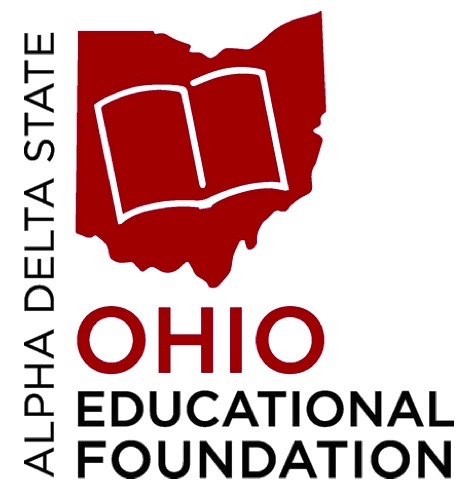 FUND PURPOSETo provide support to members for expenses related to Lifelong Learning which encourages the ongoing, voluntary and self-motivated pursuit of knowledge for either personal or professional reasons. To provide support to members for expenses related to personal learning such as: Osher Lifelong Learning Institute (OLLI), Institutes, Community Education and Road Scholar travel opportunities. To provide support to members for expenses related to professional learning such as: Professional Development, Continuing Education or denied Delta Kappa Gamma Educational Foundation Cornetet Professional Development application approval.SUBMISSION REQUIREMENTS AND GUIDELINESLifelong Learning Applications may be submitted any time.  a. The applicant will be notified by email when the application is received.b. A letter of approval or denial of the application will be sent following a meeting of the ADSOEF Educational Services Committee. 2.If the request is approved, the applicant must sign, date and return the Certification of Acceptance form within ten (10) days of the acceptance to the Educational Services Chairman.  Recipients will be acknowledged at the ADSOEF Annual Meeting.3.Upon completion, the applicant shall a.  send electronic copies of all receipts to the Educational Services Committee Chairman,b.  prepare and send to the Educational Services Committee Chairman a writtenarticle suitable for publication explaining the lifelong learning opportunity and impact.c.  receive a check for the awarded amount.E-mail all correspondence to:Christine Snoddy, Chairman Educational ServicesE-mail: ckvs@sprynet.comName		         Chapter					DKG Membership Number*	AddressEmail				         		PhoneCurrent Professional Position and years of experience (if retired, provide retirement date and most recent professional position)Offices and responsibilities held (a) in Delta Kappa Gamma and (b) in the Community (begin with most recent)Organization offering Lifelong Learning (include contact information for the organization)Dates of Lifelong Learning opportunityLocation of Lifelong Learning opportunityBrief synopsis of Lifelong Learning opportunityIf applying for a professional development conference or convention provide a web link to the conference or convention or your denied Cornetet applicationIf applying for Continuing Education credits provide a web link or copy of the published information from the provider Amount Requested (include an explanation of expenses)Impact SummaryDescribe the impact this lifelong learning experience is expected to have in your personal life or professional career.*if your membership number is not known, contact your chapter treasurer.